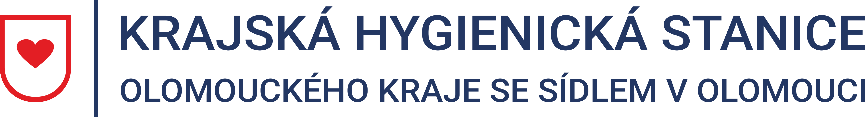 Tisková zprávaVydáno 22. 2. 2022SOUHRNNÝ PŘEHLED O PREVENTIVNÍM TESTOVÁNÍ VE ŠKOLÁCH V OLOMOUCKÉM KRAJIPreventivní testování ve školách s cílem minimalizovat riziko šíření nákazy covid-19 
ve školních kolektivech probíhalo v České republice v několik různých podobách a celkem ve třech etapách v období od 1. 9. 2021 do 18. 2. 2022.První etapa testování se uskutečnila na začátku školního roku 2021/2022 ve třech termínech stanovených Ministerstvem zdravotnictví ČR: ve středu 1. 9. 2021, v pondělí 6. 9. 2021 
a ve čtvrtek 9. 9. 2021. V prvním termínu bylo vykázáno 68 183, ve druhém 67 656 a ve třetím 59 697 provedených antigenních testů ve školách v Olomouckém kraji. Z celkového počtu 195 536 provedených testů jich 46 vyšlo s pozitivním výsledkem (0,0219 %) (Graf č. 1).Druhá etapa byla spuštěna v listopadu 2021 s frekvencí testování jednou týdně (vždy v pondělí) s tím, že se v prvních třech kolech testovalo pouze v okresech, kde byla nemocnost vyšší 
než 300 případů na sto tisíc obyvatel. V Olomouckém kraji se plošné testování v prvním kole (1. 11. 2021) týkalo okresů Přerov a Prostějov, ve druhém (7. 11. 2021) okresů Olomouc, Prostějov, Přerov a Šumperk, a ve třetím okresů Olomouc a Šumperk. Provedeno bylo celkem 103 834 antigenních testů, z nichž 1 991 bylo pozitivních (1,9081 %). Od pondělí 21. 11. 2021 pak probíhalo testování ve všech okresech bez výjimky. V období od 1. 11. 2021 do 31. 12. 2021 proběhlo celkem 8 kol testování, při nichž bylo v Olomouckém kraji provedeno dohromady 339 439 testů. V každém kole bylo průměrně vykázáno okolo 42 500 testů. Nejvíce pozitivních testů vyšlo z testování v týdnu od 21. 11. 2021 (1 052), avšak největší procento pozitivních testů bylo při testování dne 14. 11. 2021 (2,6888 %), poté počet pozitivních antigenních testů ve školách do konce kalendářního roku klesal (Graf č. 1).Třetí etapa preventivního testování se konala od 3. 1. do 18. 2. 2022. V první polovině ledna probíhalo testování 2x týdně, od 17. 1. 2022 pak bylo testování prováděno jednou týdně, vždy v pondělí. Průměrně bylo v Olomouckém kraji v uvedeném období provedeno v každém kole testování přes 66 000 antigenních testů (celkem 597 736). Procento antigenních testů s pozitivním výsledkem stoupalo od začátku roku a vrcholu v Olomouckém kraji dosáhlo 
na přelomu ledna a února. Při testování v týdnu od 31. 1. 2022 bylo školami v Olomouckém kraji vykázáno celkem 61 399 provedených antigenních testů, z nichž 1 839 bylo pozitivních, což odpovídá 2,9952 %. V následujících únorových kolech testování procento pozitivních testů ve školách klesalo (Graf č. 1).Graf č. 1: Souhrnný přehled o preventivním testování ve školách v Olomouckém krajiMgr. Markéta Koutná, Ph.D., tisková mluvčí, telefon 585 719 244, e-mail: media@khsolc.cz